				
MOTOS TRAIGUEN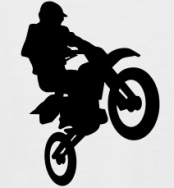 						TRAIGUEN, Domingo 04 de Mayo 2014Yo………………………………..……Rut…………………..……edad….………………nacionalidad…………………………….declaro conocer las bases y condiciones para participar sin ningún tipo de presión alguna en la competencia Enduro “Copa Traiguén 2014” organizada en la ciudad de Traiguén, Novena Región de la Araucanía, por el señor Ramiro Fernando Morales Vega y, a su vez, en caso de accidente, por este acto vengo en liberar al organizador, a sus dependientes y demás pilotos participantes, de toda responsabilidad que pudiere surgir como consecuencia de mi participación en este evento que corresponde a una disciplina de deporte extremo. 	En dicho contexto, por este acto vengo en renunciar expresamente y de modo absoluto al ejercicio de cualquier tipo de acción judicial y/o extrajudicial derivada de la competencia Enduro “Copa Traiguén 2014”, tanto en contra de su organizador don Ramiro Fernando Morales Vega, como en contra de sus dependientes y/o de los demás pilotos participantes.Moto número………marca……………cc………………..En caso del competidor sea menor de edadNombre del tutor…………………………..………………. Rut………………..Padre o Madre………………………..Moto número……..marca…………….cc……………………….Acepto además todas las condiciones que impone la organización del eventoFirma del piloto o tutor legal